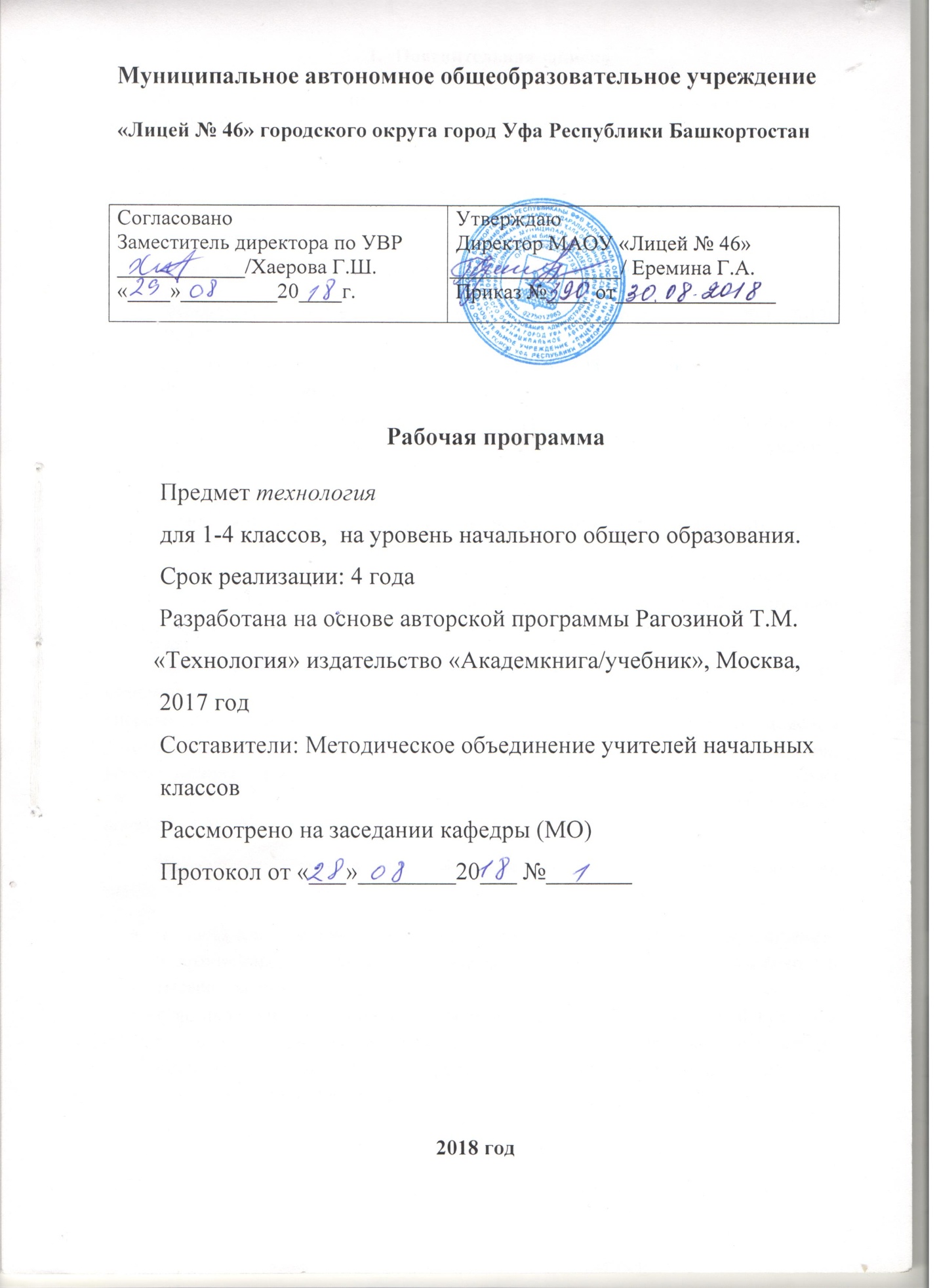 Пояснительная записка      Рабочая программа учебного предмета «Технология» предметной области «Технология»для начального общего образования  разработана в соответствии со следующими документами:Федеральный   государственный образовательный стандарт начального общего образования   (утвержден приказом Министерства образования и науки Российской Федерации от 06.10.2009 №373;Приказ Минобрнауки России от 31.12.2015 №1576 «О внесении изменений в ФГОС НОО, утвержденный приказом Министерства образования и науки РФ от 06.10.2009 №373»;Закон об образовании в Российской Федерации: Федеральный закон от 29 декабря 2012 г. № 273-ФЗ «Об образовании в Российской Федерации», п.3.6, ст.28;Основная образовательная программа начального общего образования  МАОУ «Лицей № 46» городского округа город Уфа РБ, утвержденная приказом № 570 от 03.11.2017 г.Федерального перечня учебников, рекомендуемых к использованию при реализации имеющих государственную аккредитацию образовательных программ начального общего образования, утвержденный приказом Министерства образования и науки Российской Федерации от 31 марта 2014 г. N 253" (С изменениями на 26 января 2016 года).Гигиенических требований к режиму образовательной деятельности (в ред. Изменений N 3, утв. Постановлением Главного государственного санитарного врача РФ от 24.11.2015 N 81).Постановление Главного государственного санитарного врача РФ от 29.12.2010 N 189 (ред. от 24.11.2015) "Об утверждении СанПиН 2.4.2.2821-10 "Санитарно-эпидемиологические требования к условиям и организации обучения в общеобразовательных учреждениях" (вместе с "СанПиН 2.4.2.2821-10. Санитарно-эпидемиологические требования к условиям и организации обучения в общеобразовательных организациях. Санитарно-эпидемиологические правила и нормативы")Целью данного курса является развитие личности ребенка и раскрытие его творческого потенциала в процессе обучения теории и практики трудовой деятельности на основе педагогической поддержки его индивидуальности. Цель обучения и значение предмета   выходит далеко за рамки усвоения учащимися конкретных технологических операций. Предмет «Технология» является опорным в проектировании универсальных учебных действий. В нём все элементы учебной деятельности – целеполагание, планирование, ориентировка в задании, преобразование, прогнозирование, умение предлагать  способы решения, оценка изделия и т.д. – предстают в наглядном виде и тем самым становятся более понятными для обучающихся.Изучение технологии в начальной школе направлено на решение следующих задач:духовно-нравственное развитие учащихся, освоение нравственно-эстетического и социально-исторического опыта человечества, отражённого в материальной культуре;формирование целостной картины мира материальной и духовной культуры как продукта творческой предметно-преобразующей деятельности человека; осмысление духовно-психологического содержания предметного мира и его единства с миром природы;стимулирование и развитие любознательности, интереса к технике, миру профессий, потребности познавать культурные традиции своего региона, России и других государств;формирование картины материальной и духовной культуры как продукта творческой предметно-преобразующей деятельности человека;формирование мотивации успеха и достижений творческой самореализации интереса к предметно-преобразующей, художественно-конструкторской деятельности;формирование первоначальных конструкторско-технологических знаний и умений;развитие знаково-символического и пространственного мышления, творческого и репродуктивного воображения, творческого мышления;формирование внутренного плана действия на основе поэтапной отработки предметно-преобразовательных действий, включающих целеполагание, планирование (умение составлять план действий и применять его для решения учебных задач), прогнозирование (предсказание будущего результата при различных условиях выполнения действия), контроль, коррекцию и оценку;овладение первоначальными умениями передачи, поиска, преобразования, хранения информации, использования компьютера, поиска (проверки) необходимой информации в словарях, каталоге, библиотеки. Программа позволяет осуществлять пропедевтическую профориентационную работу, цель которой — формирование у младших школьников интереса к трудовой и профессиональной деятельности. Для решения этой и других задач рекомендуется проводить экскурсии на природу (с целью наблюдения и заготовки природных материалов), посещать местные музеи декоративно-прикладного творчества, выставки, производственные предприятия.Для успешной реализации программного материала следует проводить эвристические беседы в сочетании с поисковой исследовательской деятельностью детей для получения новых знаний при обсуждении конструктивных особенностей изделий, определении свойств используемых материалов, поиске возможных и рациональных способов их обработки, правильного или наиболее рационального выполнения технологического приема, операции, конструкции.Рабочая программа по технологии составлена на основе  авторской программы «Технология» Рагозиной Т.М. (образовательная программа «Перспективная начальная школа»), утверждённой МО РФ (Москва, 2017 г.) в соответствии с требованиями Федерального компонента государственного стандарта начального образования (Москва, 2017 г.). Данная программа предназначена для учащихся 1-4 классов.Рабочая программа ориентирована на учебно-методический комплект: «Технология. 1 класс», «Технология. 2 класс», «Технология. 3 класс», «Технология. 4 класс», автор Рагозина Т.М. Место учебного предмета «Технология» в учебном плане. Учебный предмет «Технология» входит в предметную область «Технология» учебного плана. В соответствии с федеральным базисным учебным планом и примерными программами начального общего образования предмет «Технология»  изучается с 1 по 4 класс. Курс  технология составляет 135 часов ( по 1 часу в неделю).2.Планируемые результаты освоения учебного предмета1 классПрограмма по технологии разработана на основе требований Федерального государственного общеобразовательного стандарта начального общего образования и концептуальных положений развивающей личностно-ориентированной системы «Перспективная начальная школа».Рабочая программа по технологии разработана на основе Примерной программы начального общего образования, авторской программы «Технология» Рагозиной Т.М. (образовательная программа «Перспективная начальная школа»).Личностные результатыОбучающийся научится: - оценивать жизненные ситуации (поступки, явления, события) с точки зрения собственных ощущений (явления, события), в предложенных ситуациях отмечать конкретные поступки, которые можно оценить как хорошие или плохие; - называть и объяснять свои чувства и ощущения от созерцаемых произведений искусства, объяснять своѐ отношение к поступкам с позиции общечеловеческих нравственных ценностей; - самостоятельно определять и объяснять свои чувства и ощущения, возникающие в результате созерцания, рассуждения, обсуждения, самые простые общие для всех людей правила поведения (основы общечеловеческих нравственных ценностей); - в предложенных ситуациях, опираясь на общие для всех простые правила поведения, делать выбор, какой поступок совершить. Средством достижения этих результатов служат учебный материал и задания учебника, нацеленные на 2-ю линию развития – умение определять своѐ отношение к миру, событиям, поступкам людей. Метапредметные результаты Регулятивные УУД: Обучающийся научится: - определять и формулировать цель деятельности на уроке с помощью учителя;  проговаривать последовательность действий на уроке;  учиться высказывать своѐ предположение (версию) на основе работы с иллюстрацией учебника;  с помощью учителя объяснять выбор наиболее подходящих для выполнения задания материалов и инструментов;  учиться готовить рабочее место и выполнять практическую работу по предложенному учителем плану с опорой на образцы, рисунки учебника;  выполнять контроль точности разметки деталей с помощью шаблона; Средством для формирования этих действий служит технология продуктивной художественно-творческой деятельности.учиться совместно с учителем и другими учениками давать эмоциональную оценку деятельности класса на уроке. Средством формирования этих действий служит технология оценки учебных успехов. Познавательные УУД: Обучающийся научится:  ориентироваться в своей системе знаний: отличать новое от уже известного с помощью учителя;  делать предварительный отбор источников информации: ориентироваться в учебнике (на развороте, в оглавлении, в словаре);  добывать новые знания: находить ответы на вопросы, используя учебник, свой жизненный опыт и информацию, полученную на уроке; пользоваться памятками (даны в конце учебника);  перерабатывать полученную информацию: делать выводы в результате совместной работы всего класса;  перерабатывать полученную информацию: сравнивать и группировать предметы и их образы; преобразовывать информацию из одной формы в другую – изделия, художественные образы. Средством формирования этих действий служат учебный материал и задания учебника, нацеленные на 1-ю линию развития – умение чувствовать мир, искусство. Коммуникативные УУД: Обучающийся научится:  донести свою позицию до других: оформлять свою мысль в рисунках, доступных для изготовления изделиях;  слушать и понимать речь других. Средством формирования этих действий служит технология продуктивной художественно-творческой деятельности. Совместно договариваться о правилах общения и поведения в школе и следовать им. Предметные результаты Обучающийся научится: - иметь представление о наиболее распространѐнных в своѐм регионе традиционных на- родных промыслах и ремѐслах, современных профессиях (в том числе профессиях своих родителей) и описывать их особенности; - определять особенности материалов (изобразительных и графических), используемых учащимися в своей деятельности, и их возможности для создания образа линия, мазок, пятно, цвет, симметрия, рисунок, узор, орнамент, плоскостное и объѐмное изображение, рельеф, мозаика; - на основе полученных представлений о многообразии материалов, их видах, свойствах, происхождении, практическом применении в жизни осознанно подбирать доступные в обработке материалы для изделий по декоративно-художественным и конструктивным свойствам в соответствии с поставленной задачей; - отбирать и выполнять в зависимости от свойств освоенных материалов оптимальные и доступные технологические приѐмы их ручной обработки (при разметке деталей, их выделении из заготовки, формообразовании, сборке и отделке изделия); Обучающийся получит возможность научиться: - уважительно относиться к труду людей; - понимать культурно-историческую ценность традиций, отражѐнных в предметном мире, в том числе традиций трудовых династий, как своего региона, так и страны, и уважать их; - отбирать и выстраивать оптимальную технологическую последовательность реализации собственного или предложенного учителем замысла.2 классЛичностные результаты Обучающийся научится: - объяснять свои чувства и ощущения от созерцаемых произведений искусства, объяснять своѐ отношение к поступкам с позиции общечеловеческих нравственных ценностей, рассуждать и обсуждать их с одноклассниками;  объяснять свои чувства и ощущения от созерцаемых произведений искусства, объяснять своѐ отношение к поступкам с позиции общечеловеческих нравственных ценностей;  самостоятельно определять и высказывать свои чувства и ощущения, возникающие в результате созерцания, рассуждения, обсуждения наблюдаемых объектов, результатов трудовой деятельности человека-мастера;  в предложенных ситуациях, опираясь на общие для всех простые правила поведения, делать выбор, какое мнение принять (своѐ или другое, высказанное в ходе обсуждения). Средством достижения этих результатов служат учебный материал и задания учебника, нацеленные на 2-ю линию развития – умение определять своѐ отношение к миру, событиям, поступкам людей. Метапредметные результаты Регулятивные УУД: Обучающийся научится:  определять цель деятельности на уроке с помощью учителя и самостоятельно; учиться совместно с учителем выявлять и формулировать учебную проблему (в ходе анализа предъявляемых заданий, образцов изделий);  учиться планировать практическую деятельность на уроке;  с помощью учителя отбирать наиболее подходящие для выполнения задания материалы и инструменты;  учиться предлагать свои конструкторско-технологические приѐмы и способы выполнения отдельных этапов изготовления изделий (на основе продуктивных заданий в учебнике);  работая по совместно составленному плану, использовать необходимые средства (рисунки, инструкционные карты, приспособления и инструменты), осуществлять контроль точности выполнения операций (с помощью сложных по конфигурации шаблонов, чертежных инструментов); Средством формирования этих действий служит технология продуктивной художественно-творческой деятельности.определять успешность выполнения своего задания в диалоге с учителем. Средством формирования этих действий служит технология оценки учебных успехов. Познавательные УУД: Обучающийся научится:  ориентироваться в своей системе знаний и умений: понимать, что нужно использовать пробно-поисковые практические упражнения для открытия нового знания и умения;  добывать новые знания: находить необходимую информацию как в учебнике, так и в предложенных учителем словарях и энциклопедиях (в учебнике 2-го класса для этого предусмотрен словарь терминов);  перерабатывать полученную информацию: наблюдать и самостоятельно делать простейшие обобщения и выводы. Средством формирования этих действий служат учебный материал и задания учебника, нацеленные на 1-ю линию развития – чувствовать мир, искусство. Коммуникативные УУД: Обучающийся научится:  донести свою позицию до других: оформлять свою мысль в устной и письменной речи (на уровне одного предложения или небольшого текста);  слушать и понимать речь других;  вступать в беседу и обсуждение на уроке и в жизни; Средством формирования этих действий служит технология продуктивной художественно-творческой деятельности.  договариваться сообща;  учиться выполнять предлагаемые задания в паре, группе из 3-4 человек. Средством формирования этих действий служит работа в малых группах. Предметные результаты Обучающийся научится: - иметь представление обэстетических понятиях: прекрасное, трагическое, комическое, возвышенное; жанры (натюрморт, пейзаж, анималистический, жанрово-бытовой, портрет); движение, правда и правдоподобие. Представление о линейной перспективе; - понимать общие правила создания предметов рукотворного мира: соответствие изделия обстановке, удобство (функциональность), прочность, эстетическую выразительность — и руководствоваться ими в практической деятельности; - планировать и выполнять практическое задание (практическую работу) с опорой на инструкционную карту; при необходимости вносить коррективы в выполняемые действия; - применять приѐмы рациональной безопасной работы ручными инструментами: чертѐжными (линейка, угольник, циркуль), режущими (ножницы) и колющими (швейная игла). Обучающийся получит возможность научиться: - с помощью учителя выполнять разметку с опорой начертѐж по линейке, угольнику, выполнять подвижное соединение деталей с помощью проволоки, ниток (№ 10), тонкой веревочки; - отбирать и выстраивать оптимальную технологическую последовательность реализации собственного или предложенного учителем замысла; 3 классЛичностные результаты Обучающийся научится: - оценивать жизненные ситуации (поступки, явлении, события) с точки зрения собственных ощущений (явлении, события), соотносить их с общепринятыми нормами и ценностями; оценивать (поступки) в предложенных ситуациях, отмечать конкретные поступки, которые можно характеризовать как хорошие или плохие;  описывать свои чувства и ощущения от созерцаемых произведений искусства, изделий декоративно-прикладного характера, уважительно относиться к результатам труда масте- ров;  принимать другие мнения и высказывания, уважительно относиться к ним; Средством достижения этих результатов служат учебный материал и задания учебника, нацеленные на 2-ю линию развития – умение определять своѐ отношение к миру, событиям, поступкам людей. Метапредметные результаты Регулятивные УУД: Обучающийся научится:  самостоятельно формулировать цель урока после предварительного обсуждения;  уметь с помощью учителя анализировать предложенное задание, отделять известное и неизвестное;  уметь совместно с учителем выявлять и формулировать учебную проблему;  под контролем учителя выполнять пробные поисковые действия (упражнения) для выявления оптимального решения проблемы (задачи); выполнять задание по составленному под контролем учителя плану, сверять свои действия с ним; Средством формирования этих действий служит технология продуктивной художественно-творческой деятельности.  в диалоге с учителем учиться вырабатывать критерии оценки и определять степень успешности выполнения своей работы и работы всех, исходя из имеющихся критериев. Средством формирования этих действий служит технология оценки учебных успехов. Познавательные УУД: Обучающийся научится:  искать и отбирать необходимые для решения учебной задачи источники информации в учебнике (текст, иллюстрация, схема, чертѐж, инструкционная карта), энциклопедиях, справочниках, Интернете;  добывать новые знания в процессе наблюдений, рассуждений и обсуждений материалов учебника, выполнения пробных поисковых упражнений;  перерабатывать полученную информацию: сравнивать и классифицировать факты и явления;- определять причинно-следственные связи изучаемых явлений, событий;Средством формирования этих действий служат учебный материал и задания учебника, нацеленные на 1-ю линию развития – чувствовать мир, искусство. Коммуникативные УУД: Обучающийся научится:  донести свою позицию до других: оформлять свои мысли в устной и письменной речи с учѐтом своих учебных и жизненных речевых ситуаций;  донести свою позицию до других: высказывать свою точку зрения и пытаться еѐ обосновать, приводя аргументы; Средством формирования этих действий служит технология проблемного диалога (побуждающий и подводящий диалог).  уметь сотрудничать, выполняя различные роли в группе, в совместном решении проблемы (задачи);  уважительно относиться к позиции другого, пытаться договариваться. Средством формирования этих действий служит работа в малых группах. Предметные результаты Обучающийся научится: - иметь представление обэстетических понятиях : художественный образ, форма и содержание, игрушка, дисгармония; - планировать и выполнять практическое задание (практическую работу) с опорой на инструкционную карту; при необходимости вносить коррективы в выполняемые действия; - выполнять символические действия моделирования и преобразования модели и работать с простейшей технической документацией: распознавать простейшие чертежи и эскизы, читать их и выполнять разметку с опорой на них; изготавливать плоскостные и объѐмные изделия по простейшим чертежам, эскизам, схемам, рисункам; - изготавливать несложные конструкции изделий по рисунку, простейшему чертежу или эскизу, образцу и доступным заданным условиям. Обучающийся получит возможность научиться: - отбирать и выстраивать оптимальную технологическую последовательность реализации собственного или предложенного учителем замысла;- прогнозировать конечный практический результат и самостоятельно комбинировать художественные технологии в соответствии с конструктивной или декоративно- художественной задачей; - соотносить объѐмную конструкцию, основанную на правильных геометрических фор- мах, с изображениями их развѐрток; 4 классЛичностные результаты Обучающийся научится: - оценивать жизненные ситуации (поступки, явлении, события) с точки зрения собственных ощущений (явлении, события), соотносить их с общепринятыми нормами и ценностями; оценивать (поступки) в предложенных ситуациях, отмечать конкретные поступки, которые можно характеризовать как хорошие или плохие; - описывать свои чувства и ощущения от созерцаемых произведений искусства, изделий декоративно-прикладного характера, уважительно относиться к результатам труда мастеров; - принимать другие мнения и высказывания, уважительно относиться к ним; - опираясь на освоенные изобразительные и конструкторско-технологические знания и умения, делать выбор способов реализации предложенного или собственного замысла. Средством достижения этих результатов служат учебный материал и задания учебника, нацеленные на 2-ю линию развития – умение определять своѐ отношение к миру, событиям, поступкам людей. Метапредметные результаты Регулятивные УУД: Обучающийся научится:  самостоятельно формулировать цель урока после предварительного обсуждения;  уметь с помощью учителя анализировать предложенное задание, отделять известное и неизвестное;  уметь совместно с учителем выявлять и формулировать учебную проблему;  под контролем учителя выполнять пробные поисковые действия (упражнения) для выявления оптимального решения проблемы (задачи);  выполнять задание по составленному под контролем учителя плану, сверять свои действия с ним;  осуществлять текущий и точности выполнения технологических операций (с помощью простых и сложных по конфигурации шаблонов, чертѐжных инструментов), итоговый контроль общего качества выполненного изделия, задания; проверять модели в действии, вносить необходимые конструктивные доработки. Средством формирования этих действий служит технология продуктивной художественно- творческой деятельности в диалоге с учителем учиться вырабатывать критерии оценки и определять степень успешности выполнения своей работы и работы всех, исходя из имеющихся критериев. Средством формирования этих действий служит технология оценки учебных успехов. Познавательные УУД: Обучающийся научится:  искать и отбирать необходимые для решения учебной задачи источники ин- формации в учебнике (текст, иллюстрация, схема, чертѐж, инструкционная карта), энциклопедиях, справочниках, Интернете;  добывать новые знания в процессе наблюдений, рассуждений и обсуждений материалов учебника, выполнения пробных поисковых упражнений;  перерабатывать полученную информацию: сравнивать и классифицировать факты и явления; определять причинно-следственные связи изучаемых явлений, событий;  делать выводы на основе обобщения полученных знаний;  преобразовывать информацию: представлять информацию в виде текста, таблицы, схемы (в информационных проектах). Средством формирования этих действий служат учебный материал и задания учебника, нацеленные на 1-ю линию развития – чувствовать мир, искусство. Коммуникативные УУД: Обучающийся научится:  донести свою позицию до других: оформлять свои мысли в устной и письменной речи с учѐтом своих учебных и жизненных речевых ситуаций;  донести свою позицию до других: высказывать свою точку зрения и пытаться еѐ обосновать, приводя аргументы;  слушать других, пытаться принимать другую точку зрения, быть готовым изменить свою точку зрения; Средством формирования этих действий служит технология проблемного диалога (побуждающий и подводящий диалог).уметь сотрудничать, выполняя различные роли в группе, в совместном решении проблемы (задачи);  уважительно относиться к позиции другого, пытаться договариваться. Средством формирования этих действий служит работа в малых группах. Предметные результаты Обучающийся научится: - иметь представление обэстетических понятиях: соотношение реального и ирреального, утилитарного и эстетического в жизни и искусстве; средства художественной выразительности; единство формы и содержания; - планировать и выполнять практическое задание (практическую работу) с опорой на инструкционную карту; при необходимости вносить коррективы в выполняемые действия; - изготавливать несложные конструкции изделий по рисунку, простейшему чертежу или эскизу, образцу и доступным заданным условиям. Обучающийся получит возможность научиться: - понимать особенности проектной деятельности, осуществлять под руководством учителя элементарную проектную деятельность в малых группах: разрабатывать замысел, искать пути его реализации, воплощать его в продукте, демонстрировать готовый продукт (изделия, комплексные работы, социальные услуги); - прогнозировать конечный практический результат и самостоятельно комбинировать художественные технологии в соответствии с конструктивной или декоративно - художественной задачей; - создавать мысленный образ конструкции с целью решения определѐнной конструкторской задачи или передачи определѐнной художественно-эстетической информации; воплощать этот образ в материале.3.Содержание учебного предмета1 класс (32 ч)Общекультурные и общетрудовые компетенции. Основы культуры труда, самообслуживание. Рукотворный мир как результат труда человека. Разнообразие предметов рукотворного мира (предметы быта, произведения художественного и декоративно-прикладного искусства, архитектура). Природа как источник сырья. Технология — знания о способах переработки сырья в готовое изделие. Технологический процесс — последовательное выполнение работы по изготовлению изделий. Организация рабочего места для работы с бумагой, пластическими, природными и текстильными материалами (рациональное размещение материалов, инструментов и приспособлений). Анализ устройства и назначения изделия. Самообслуживание: сохранение порядка на рабочем месте во время работы и уборка рабочего места по окончанию работы, выполнение мелкого ремонта одежды — пришивание пуговиц с двумя отверстиями. Технология ручной обработки материалов. Элементы графической грамоты. Природные материалы. Растительные природные материалы родного края, используемые на уроках: листья, семена растений, веточки, шишки, скорлупа орехов. Свойства природных материалов: цвет, форма, размер. Правила поведения на природе во время сбора природных материалов. Способы заготовки, хранения и подготовки мате- риалов к работе. Инструменты и приспособления для обработки природного материала: ножницы, кисточка для клея, подкладная дощечка. Приемы рационального и безопасного использования ножниц. Приемы работы с природными материалами: разрезание ножницами, капельное склеивание, сушка. Практические работы: украшение открыток, изготовление аппликаций, орнаментальных композиций. Пластические материалы. Пластилин, масса для моделирования. Подготовка пластилина к работе. Инструменты и приспособления для обработки пластилина: стека, подкладная дощечка, чашка для воды, салфетка. Приемы работы с пластилином: отщипывание и отрезание от бруска кусочков, скатывание шариков, раскатывание шариков в форме конуса и жгутика, вытягивание, заглаживание, вдавливание, прижимание, примазывание, сворачивание жгута в спираль. Практические работы: лепка овощей, фруктов, блюда, фигу- рок животных, фишек для уроков математики. Бумага. Виды бумаги, используемые на уроках: цветная для аппликаций, копировальная, калька, писчая, газетная. Свойства бумаги: цвет, прозрачность, влагопроницаемость. Наблюдения и опыты по выявлению волокнистого строения бумаги и влияния на нее влаги. Экономное расходование бумаги. Виды условных графических изображений — рисунок, схема. Инструменты и приспособления для обработки бумаги: карандаши простые (твердость ТМ, 2М), ножницы, фальцовка, кисточка для клея, шаблон, подкладной лист, салфетка для снятия лишнего клея. Приемы безопасного использования ножниц. Приемы работы с бумагой: разметка по шаблону, через копирку, кальку, вырывание, разрезание и вырезание ножницами по контуру, многослойное складывание, гофрирование, склеивание деталей за всю поверхность и фрагмент, капельное склеивание, переплетение (соединение в щелевой замок), отделка аппликацией, сушка. Практические работы: изготовление аппликаций, пригласи- тельных билетов, конвертов, новогодних подвесок и снежинок, закладок для книг, открыток по рисунку, схеме. Текстильные материалы. Виды тканей, используемых на уроках: хлопчатобумажные, льняные. Сравнение свойств тканей. Экономное расходование тканей при раскрое. Нитки, используемые на уроках: швейные, мулине. Инструменты и приспособления для обработки текстильных материалов: иглы швейные и для вышивания, булавки с колечком, ножницы, портновский мел, выкройки. Приемы безопасного использования игл и булавок. Приемы работы с текстильными материалами: отмеривание длины нитки, закрепление конца нитки узелком, раскрой деталей по выкройке, разрезание и вырезание ножницами, продергивание бахромы, разметка через копирку, вышивание швом «вперед иголку», связывание ниток в пучок, наклеивание дета- лей из ткани и ниток на картонную основу, пришивание пуговиц с двумя отверстиями. Практические работы: изготовление аппликаций, игольниц, подвесок из лоскутков, вышитых салфеток, цветочных композиций. 3. Конструирование и моделирование Общее представление о конструировании как создании конструкции технических, бытовых, учебных предметов. Изделие, деталь изделия (общее представление). Модель. Конструирование и моделирование изделий из бумаги, природных материалов по схеме и рисунку. Практические работы: создание моделей парусника, лодочки, городского транспорта (автобус, маршрутное такси, троллейбус, трамвай), конструирование куклы Бабы-яги. 2 класс (34 ч)1. Общекультурные и общетрудовые компетенции. Основы культуры труда, самообслуживание.Разнообразие предметов рукотворного мира из бумаги, при- родных и текстильных материалов. Понятие «профессия». Мастера и их профессии, связанные с обработкой природных материалов. Распространенные виды профессий, связанных с воздушным и водным транспортом (с учетом региональных особенностей). Анализ информации из словаря учебника при выполнении заданий, соотнесение результатов деятельности с образцом, работа в малых группах. Групповые проекты. Этапы проектирования: составление плана деятельности, определение особенностей конструкции и технологии изготовления, подбор инструментов и материалов, выбор способов их обработки, реализация замысла, проверка изделия в действии. Результат проектной деятельности — изделия «Бумажный змей», «Модель парусника». Самообслуживание: подбор материалов, инструментов и приспособлений для работы по рисункам, выполнение мелкого ремонта — пришивание пуговиц с четырьмя отверстиями. 2. Технология ручной обработки материалов. Элементы графической грамоты. Природные материалы. Растительные природные материалы родного края, используемые на уроках: цветущие растения, стебли. Минеральные материалы: яичная скорлупа. Способы заготовки, хранения и подготовки цветущих растений к работе. Подготовка к работе яичной скорлупы. Приемы работы с природными материалами: разметка деталей на глаз, разрезание ножницами, склеивание деталей, окрашивание, отделка аппликацией, сушка. Практические работы: изготовление аппликаций, декоративных панно, композиций, коллекции насекомых, сувениров. Пластические материалы. Применение пластилина и массы для моделирования для изготовления художественных изделий. Приемы работы с пластическими материалами: процарапывание бороздок стекой, сплющивание шара. Практические работы: лепка грибов, декоративных композиций. Бумага. Практическое применение бумаги в жизни. Виды бумаги, используемые на уроках, и их свойства: альбомная (белая, толстая, жесткая, непрозрачная). Виды условных графических изображений: простейший чертеж. Назначение линий чертежа (контурная, размерная, надреза и сгиба). Чтение условных графических изображений. Разметка деталей с опорой на простейший чертеж. Приемы работы с бумагой: разметка на глаз, по клеткам, по линейке, складывание, вырезание внутренних углов, сборка деталей кнопкой, наклеивание бумажных кусочков. Практические работы: изготовление этикеток, рамки для уроков литературного чтения, конвертов, гофрированных под- весок, мозаичных аппликаций по рисунку, простейшему чертежу, схеме. Текстильные материалы. Практическое применение текстильных материалов в жизни. Сравнение лицевой и изнаночной сторон тканей. Экономное расходование ткани при раскрое прямоугольных деталей от сгиба. Нитки и их назначение. Сравнение свойств разных видов ниток по цвету, прочности, мягкости, толщине. Приемы работы с текстильными материалами: обработка края ткани швом «через край», вышивание швом «вперед иголку с перевивом», наматывание ниток, связывание ниток в пучок. Практические работы: изготовление мешочка для хранения предметов, украшенного вышивкой; игрушек из помпонов. 3. Конструирование и моделирование. Виды конструкций: однодетальные и многодетальные. Общее представление о конструкции флюгера, воздушного змея, самолета, парусника. Основные требования к изделию (соответствие материалов, конструкции и внешнего оформления назначению изделия). Конструирование и моделирование изделий из раз- личных материалов по простейшему чертежу и по функциональным условиям. Практические работы: создание вертушек, планеров, динами- ческой модели. 3 класс (34 ч)1. Общекультурные и общетрудовые компетенции.Основы культуры труда, самообслуживание.Разнообразие предметов рукотворного мира из картона, тек- стильных материалов. Традиции и творчество мастеров в создании изделий из текстильных материалов. Распространенные виды профессий, связанных с транспортом для перевозки грузов и сельскохозяйственной техникой (с учетом региональных особенностей). Организация рабочего места для работы с глиной, металла- ми, деталями конструктора. Анализ задания, планирование трудового процесса, поэтапный контроль за ходом работы, навыки сотрудничества. Групповые проекты. Сбор информации о создаваемом изделии, выбор лучшего варианта. Результат проектной деятельности — «Парк машин для перевозки грузов», «Модели сельскохозяйственной техники». Самообслуживание: подбор материалов, инструментов и приспособлений для работы по перечню в учебнике, выполнение ремонта книг, декоративное оформление культурно-бытовой среды. 2. Технология ручной обработки материалов. Элементы графической грамоты. Пластические материалы. Глина. Применение глины для изготовления предметов быта и художественных предметов. Сравнение глины и пластилина по основным свойствам: цвет, пластичность, способность впитывать влагу. Подготовка глины к работе. Приемы работы с глиной: формование деталей, сушка, раскрашивание. Практические работы: лепка декоративных игрушек, рельефных пластин. Бумага и картон. Практическое применение картона в жизни. Виды картона, используемые на уроках: цветной, коробочный, гофрированный. Свойства картона: цветной и белый, гибкий, толстый и тонкий, гладкий и шероховатый, однослойный и многослойный, блестящий и матовый. Виды бумаги, используемые на уроках, и их свойства: чертежная (белая, толстая, матовая, плотная, гладкая, прочная). Сравнение свойств разных видов картона между собой и с бумагой. Выбор картона для изготовления изделия с учетом свойств по внешним признакам. Экономное расходование картона. Виды условных графических изображений: эскиз, развертка (их узнавание). Разметка деталей с опорой на эскиз. Инструменты и приспособления для обработки картона: карандаши простые (твердость ТМ), ножницы, канцелярский макетный нож, шило, линейка, угольник, линейка с бортиком (для работы с ножом), кисточка для клея, дощечка для выполнения работ с макетным ножом и шилом. Приемы безопасного использования канцелярского макетного ножа, шила. Приемы работы с картоном: разметка циркулем, разрезание и вырезание ножницами, надрезание канцелярским макетным ножом, прокалывание шилом, разметка по линейке и угольнику, сшивание деталей нитками и скобами, сборка скотчем и проволокой, оклеивание кантом, оформление аппликацией, сушка. Практические работы: изготовление меры для измерения углов, подставок для письменных принадлежностей, коробок со съемной крышкой, упаковок для подарков, новогодних игрушек, открыток, ремонт книг с заменой обложки, изготовление декоративных панно, фигурок для театра с подвижными элементами по рисунку (простейшему чертежу, схеме, эскизу). Текстильные материалы. Общее понятие о текстильных материалах, их практическое применение в жизни. Виды тканей животного происхождения, используемые на уроках, их сопоставление по цвету, толщине, мягкости, прочности. Экономное расходование ткани при раскрое парных деталей. Выбор ткани и ниток для изготовления изделия в зависимости от их свойств. Приемы работы с текстильными материалами: закрепление конца нитки петелькой, сшивание деталей из ткани петельным швом, вышивание стебельчатым и тамбурным швами. Практические работы: изготовление кукол для пальчикового театра, коллажей, аппликаций из ниток, декоративное оформление изделий (открыток, обложек записных книг, подвесок для новогодней елки). Металлы. Виды проволоки, используемой на уроках: цветная в пластиковой изоляции, тонкая медная. Экономное расходование материалов при разметке. Приемы работы с проволокой: разметка на глаз, разрезание ножницами, плетение. Практические работы: изготовление брелка, креплений для подвижного соединения деталей картонных фигурок. Пластмассы. Пластмассы, используемые в виде вторичного сырья: разъемные упаковки-капсулы. Наблюдения и опыты за технологическими свойствами пластмасс. Инструменты и приспособления для обработки упаковок-капсул: ножницы, шило, фломастер, дощечка для выполнения работ с шилом. Приемы работы с упаковками-капсулами: прокалывание ши- лом, надрезание, соединение деталей гвоздиком, оформление самоклеящейся бумаги. Практические работы: изготовление игрушек-сувениров. 3. Конструирование и моделирование. Виды и способы соединения деталей. Общее представление о конструкции прибора для определения движения теплого воздуха, часов, грузового транспорта и сельскохозяйственной техники (трактора). Конструирование и моделирование из металлических стандартных деталей технических моделей по технико-технологическим условиям. Практические работы: создание устройства из полос бумаги, устройства, демонстрирующего циркуляцию воздуха, змейки для определения движения теплого воздуха, палетки, моделей часов для уроков математики, тележки-платформы. 4. Практика работы на компьютере. Компьютер и дополнительные устройства, подключаемые к компьютеру. Компьютер как техническое устройство для работы с информацией. Правила поведения в компьютерном классе. Основные устройства компьютера. Назначение основных устройств компьютера. Дополнительные устройства, подключаемые к компьютеру, их назначение. Носители информации. Электронный диск. Дисковод как техническое устройство для работы с электронными дисками. Приемы работы с электронным диском, обеспечивающие его сохранность. Основы работы за компьютером. Организация работы на компьютере. Подготовка компьютера к работе (включение компьютера). Правильное завершение работы на компьютере. Организация работы на компьютере с соблюдением санитарно-гигиенических норм. Мышь. Устройство мыши. Приемы работы с мышью. Компьютерные программы. Первоначальное понятие об управлении работой компьютерной программы. Управление работой компьютерной программы с помощью мыши. Клавиатура как устройство для ввода информации в компьютер. Работа на клавиатуре с соблюдением санитарно-гигиенических норм. Технология работы с компьютерными программами.Компьютерные программы для создания и показа презентаций. Работа с графическими объектами в программах для соз-дания и показа презентаций. Графические редакторы, их назначение и возможности использования. Работа с простыми информационными объектами (графическое изображение): создание, редактирование. Вывод изображения на принтер. 4 класс (34 ч)1. Общекультурные и общетрудовые компетенции. Основы культуры труда, самообслуживание.Разнообразие предметов рукотворного мира из пластмасс, металлов. Распространенные виды профессий, связанных с автоматизированным трудом (с учетом региональных особенностей). Распределение рабочего времени, отбор и анализ информации из учебника и других дидактических материалов, ее использование в организации работы, контроль и корректировка хода работы, выполнение социальных ролей (руководитель и подчиненный). Коллективное проектирование изделий. Создание замысла, его детализация и воплощение. Результат проектной деятельности — «Макет села Мирного». Самообслуживание: декоративное оформление культурно- бытовой среды, выполнение ремонта книг и одежды — пришивание заплатки. 2. Технология ручной обработки материалов. Элементы графической грамоты.Пластические материалы. Пластическая масса из соленого теста, способы ее изготовления и подготовка к работе. Приемы работы с пластическими материалами: раскатывание пластины скалкой, вырезание формы, создание фактурной поверхности стекой, выбирание пластической массы внутри заготовки, выравнивание края, продавливание пластической массы через чесночницу для получения тонких жгутиков. Практические работы: лепка декоративных рельефов, фигурок. Бумага и картон.Виды бумаги, используемые на уроках, и их свойства: крепированная (цветная, тонкая, мягкая, рыхлая, эластичная), бархатная (цветная, шероховатая, матовая, толстая, плотная, жесткая, двухслойная). Выбор бумаги и картона для изделий по их декоративно-художественным и конструктивным свойствам в соответствии с поставленной задачей. Назначение линий чертежа: разрыва, осевой, центровой. Инструменты для обработки бумаги и картона: циркуль. Приемы безопасного использования циркуля. Приемы работы с бумагой и картоном: разметка циркулем, вырезание ножницами и макетным ножом по внутреннему контуру, соединение в щелевой замок, изгибание, скручивание. Практические работы: изготовление головоломок, игрушек, ремонт книг, изготовление новогодних украшений, масок, декоративных панно, подарочных открыток по рисунку (простейшему чертежу, эскизу, схеме). Текстильные материалы. Направление нитей тканей: долевое и поперечное. Сопоставление тканей по переплетению нитей. Приемы работы с текстильными материалами: сметывание текстильных деталей швом «вперед иголку», сшивание деталей швом «ручная строчка», «потайным», обработка края ткани петельным швом, вышивка простым крестом, оформление лоскутками, аппликацией, пришивание заплатки. Практические работы: изготовление олимпийского символа, футляров, вышитых закладок, лент, мини-панно. Металлы. Практическое применение фольги и проволоки в жизни. Выбор проволоки для изделия с учетом ее свойств: упругости, гибкости, толщины. Металлы, используемые в виде вторичного сырья: жестяные баночки. Инструменты для обработки фольги: ножницы, пустой стержень от шариковой ручки, кисточка с тонкой ручкой. Приемы работы с металлами: разметка по шаблону, разрезание ножницами, тиснение фольги, скручивание проволоки спиралью, оклеивание жестяной баночки шпагатом. Практические работы: изготовление вазы для осеннего букета, спортивных значков из фольги, каркасных моделей из проволоки. Пластмассы. Практическое применение пластмасс в жизни. Пластмассы, используемые в виде вторичного сырья: пластиковые емкости, упаковочная тара из пенопласта. Наблюдения (опыты) за технологическими свойствами пенопласта. Инструменты и приспособления для обработки пенопласта: ножницы, нож макетный, шило, кисть для клея и окрашивания, дощечка для выполнения работ с макетным ножом. Приемы безопасного использования макетного ножа. Приемы работы с пенопластом: разметка на глаз и по шаблону, резание ножницами и макетным ножом, склеивание деталей за всю поверхность, тиснение, шлифование наждачной бумагой, оформление аппликацией, окрашивание. Практические работы: изготовление подставок из пластиковых емкостей, новогодних подвесок и игрушек-сувениров из пенопласта. 3. Конструирование и моделирование. Общее представление о конструкции транспортирующих устройств. Конструирование и моделирование несложных технических объектов из деталей металлического конструктора по техническим условиям. Практические работы: создание моделей транспортирующих устройств. 4. Практика работы на компьютере.Компьютер. Основы работы на компьютере. Электронный текст. Технические устройства для работы с текстом (принтер, сканер, клавиатура). Технология работы с компьютерными программами. Компьютерные программы для работы с текстом (текстовые редакторы). Организация работы на компьютере с соблюдением санитарно-гигиенических норм. Освоение клавиатуры компьютера. Клавиатурный тренажер. Работа с клавиатурным тренажером. Знакомство с правилами клавиатурного письма (ввод букв и цифр, заглавной буквы, точки, запятой, интервала между словами, переход на новую строку, отступ, удаление символов). Ввод в компьютер простого текста с клавиатуры. Редактирование и форматирование электронного текста. Таблица в тексте. Приемы работы с документом. Сохранение документа на жестком диске. Открытие документа. Вывод документа на печать. Демонстрация возможности ввода текста документа со сканера. Иллюстрирование текста.Работа с простейшими аналогами электронных справочных изданий. Первоначальное представление о поиске информации на основе использования программных средств. Примеры использования программных средств для поиска информации (по ключевому слову, каталогам).4.Тематическое планированиеКурсКоличество учебных недельКоличество часов в неделюКоличество часов в годТехнология 1 класс33133Технология  2 класс34134Технология 3 класс34134Технология  4 класс34134ИТОГО135№ п/пРазделы, темыКоличество часовКоличество часовКоличество часовКоличество часовКоличество часов№ п/пРазделы, темыРабочая программаРабочая  программа по классамРабочая  программа по классамРабочая  программа по классамРабочая  программа по классам№ п/пРазделы, темыРабочая программа1 кл.2 кл.3 кл.4 кл.         13533353434122.12.22.32.42.52.634Общекультурные и общетрудовые компетенции (знания, умения и способы деятельности). Основы культуры труда, самообслуживанияТехнология ручной обработки материалов. Элементы графической грамотыПриродные материалыПластичные материалыБумага и картонТекстильные материалыМеталлыУтилизированные материалыКонструирование и моделированиеПрактика работы на компьютереИзучается во 2-ом разделе103219392338122033 56139----30 15385--4-18 --951361022 --10525210ИТОГО13533353434